MEETUP Uniwersytetu              
                      Jagiellońskiego 
           i branży obuwniczej18 października 2016 r. 
godz. 10.00 – 17.00
miejsce:  sala konferencyjna CTT CITTRU UJ, 
ul. Czapskich 4, I p, Kraków FORMULARZ REJESTRACYJNY DLA FIRMY – branża obuwniczainformacja o wydarzeniu: 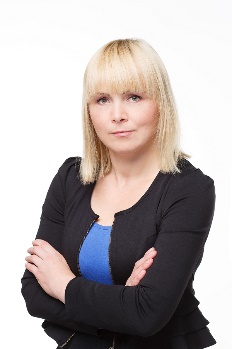 Edyta GiżyckaBroker CTT COTTRU UJ tel. + 48 506 006 526tel. +48 663 38 35edyta.gizycka@uj.edu.pl dane firmy:dane firmy:dane firmy:dane firmy:nazwanazwaadres (siedziba)adres (siedziba)emailemailtelefontelefonprofil działalnościprofil działalnościosoby reprezentujące firmę podczas MeetUp UJ (max. 4 osoby):osoby reprezentujące firmę podczas MeetUp UJ (max. 4 osoby):osoby reprezentujące firmę podczas MeetUp UJ (max. 4 osoby):osoby reprezentujące firmę podczas MeetUp UJ (max. 4 osoby):imię i nazwiskofunkcjaemail:tel.1.2.3.4.wish list firmy:wish list firmy:wish list firmy:wish list firmy:Pożądane rozwiązania do koszyka produktów firmy?Pożądane rozwiązania do koszyka produktów firmy?Pożądane rozwiązania ułatwiające produkcję, polepszające jakość, estetykę i funkcjonalność oferowanych produktów?Pożądane rozwiązania ułatwiające produkcję, polepszające jakość, estetykę i funkcjonalność oferowanych produktów?Innowacyjne rozwiązania oczekiwane przez firmę ? Innowacyjne rozwiązania oczekiwane przez firmę ? Planowane projekty (np. finansowanie UE) poszukiwane: tematy, eksperci, zespoły naukowe (projekty B+R)? Planowane projekty (np. finansowanie UE) poszukiwane: tematy, eksperci, zespoły naukowe (projekty B+R)? Tematyka wsparcia doradczego  pożądanego przez firmę w ramach MeetUp UJ (np. badanie rynku, rozwój technologii, optymalny model ?Tematyka wsparcia doradczego  pożądanego przez firmę w ramach MeetUp UJ (np. badanie rynku, rozwój technologii, optymalny model ?Inne: Inne: 